Homework 2.2						Name: 							You MUST show your work to receive full credit!Write the following algebraically: Johnny works seven hours less than three times as many as Sally.Find the area of a rectangle with a length of   and a width of Is the product of a rational and an irrational sometimes, never, or always RATIONAL? Simplify: Given the common difference and the 7th term, write the explicit formula in function notation:     d = 5        22Given the explicit formula, write the recursive formula:        f(x) = f(x-1) -3      ,  f(1) = 12Evaluate the following:Find f (5)Write the equation in slope-intercept form for the following table: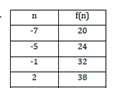 For every hour that passes, the amount of people infected by the virus doubles.  Is this:Discrete     or      ContinuousLinear         or      Exponential My 2nd term is 20 and my 6th term is 12500. Find my ratio AND my missing termsGraph the following: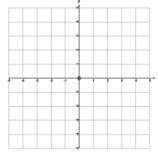 Find the slope given the following two coordinates:Write the domain of the problem to the right.Interval Notation:Inequality Notation:Write the equation of the following: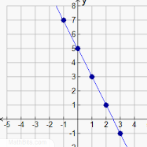 Write the range of the problem to the left.Interval Notation:Inequality Notation:State which one has a greater rate of change: Johnny owes 20 dollars on his lunch accountSuzie has 18 dollars to spend on her lunch accountWhat does a graph with No Slope look like?Rises from left to rightFalls from left to rightVertical lineHorizontal line     Write the explicit formula for the sequence below and then find the 30th term. -11, -7, -3, 1Explicit:A(30)= Solve the following:Find the slope given the following two coordinates:Given the following, write the point-slope formula:Find the x-intercept and y-intercept of the following:x-int: ________     y-int: ________Given the point-slope formula, write the slope-intercept form:Find the x-intercept and y-intercept of the following:x-int: ________     y-int: ________Write the equation for the following scenario:  A library has 8000 books and is adding 50 more each year:Is the scenario to the left: Discrete     or      ContinuousLinear          or      Exponential Write the explicit formula for a geometric sequence where the second term is 10,000 and the  5th term is 80.A bank account starts with $30.  Every month, the amount of money in the account triples.  Is this:Linear          or      Exponential Write the equation for the scenario:Write the equation for the following and fill in the blanks:Write the equation for the following and fill in the blanks: